Student: _________________________________		Date:________________________Class/Subject: __________________________Description of Required Task:Adjudication Provided:Outcome/Professional Reflection: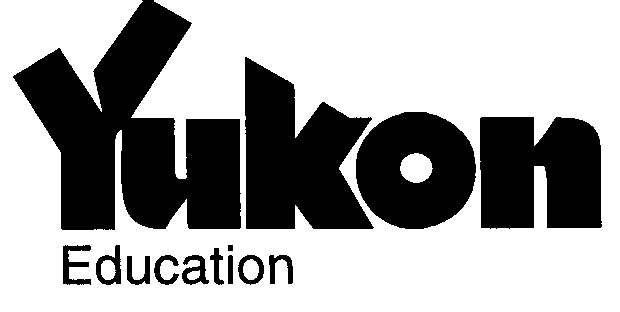 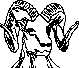 ADJUDICATION TRACKING SHEETPORTER CREEK SECONDARY SCHOOLReaderScribeExtra TimeSeparate SettingAccess to Assistive TechnologyReduced number of questionsOpen book/binder assessmentsAccess to EACalculator at all timesAdapted AssignmentsAdapted AssessmentsOral AssessmentsPersonal Reference or “Cheat” sheetOther:__________________________